STUB AXLESWorksheet: SX2Worksheet: SX2Worksheet: SX2Element: Rear stub axleProcess: ManufacturingMATERIALMATERIALTOOLSPROTECTIVE ELEMENTSOPERATIONSFINAL SCORESquare tube 40 x 40 mmSquare tube 40 x 40 mm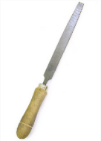 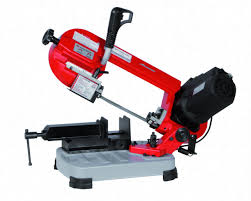 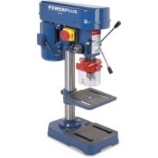 1º. Cut the square tube to 40 mm outer length.2º. Deburring.3º. Drill two hole 20 mm diameter.Piece A X 2 unit.  Piece H (SX1) X 2 unit.    Piece A X 2 unit.  Piece H (SX1) X 2 unit.    Piece A X 2 unit.  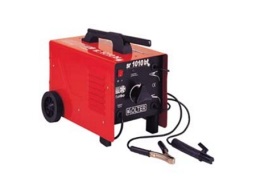 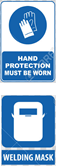 4º. Weld the two pieces.Piece B X 2 unit.  MATERIALMATERIALTOOLSPROTECTIVE ELEMENTSOPERATIONSFINAL SCORESquare tube 35 x 35 mmSquare tube 35 x 35 mm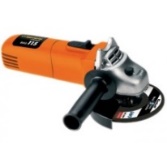 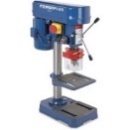 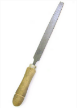 5º. Cut the square tube to 40 mm outer length.6º. Deburring.7º. Cut a side of the piece.8º. Drill a trough hole 10 mm diameter.9º. Round with hand grinder.Piece C X 6 unit.  Piece B X 2 unit.               Piece C X 4 unit.  Piece B X 2 unit.               Piece C X 4 unit.  10º. Cut the plate to 134 mm outer length.11º. Deburring.12º. Drill a hole 8 mm diameter. Piece D X 2 unit.  